Тема недели: «Путешествие в космос»Доброго времени суток уважаемые родители! На этой неделе мы отправимся с нашими непоседами в космос. Целая неделя удивительных приключений ждет нас в апреле.Для начала посмотрите вместе с ребенком чудесный познавательный мультфильм про солнечную систему:https://youtu.be/LJc3Pgi4OWIПосле просмотра мультфильма поинтересуйтесь у ребенка, какая из планет заинтересовала его больше всего? Почему? И предложите отправиться туда, на собственной ракете!!!Предлагаю вооружится цветными карандашами и приступить к рисованию. Если ребенок любит акварель или желает дополнить рисунок элементами аппликации не ограничивайте его.Пусть ваше чадо фантазирует и творит.Удачи!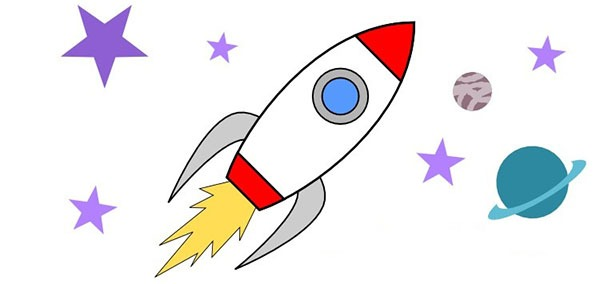 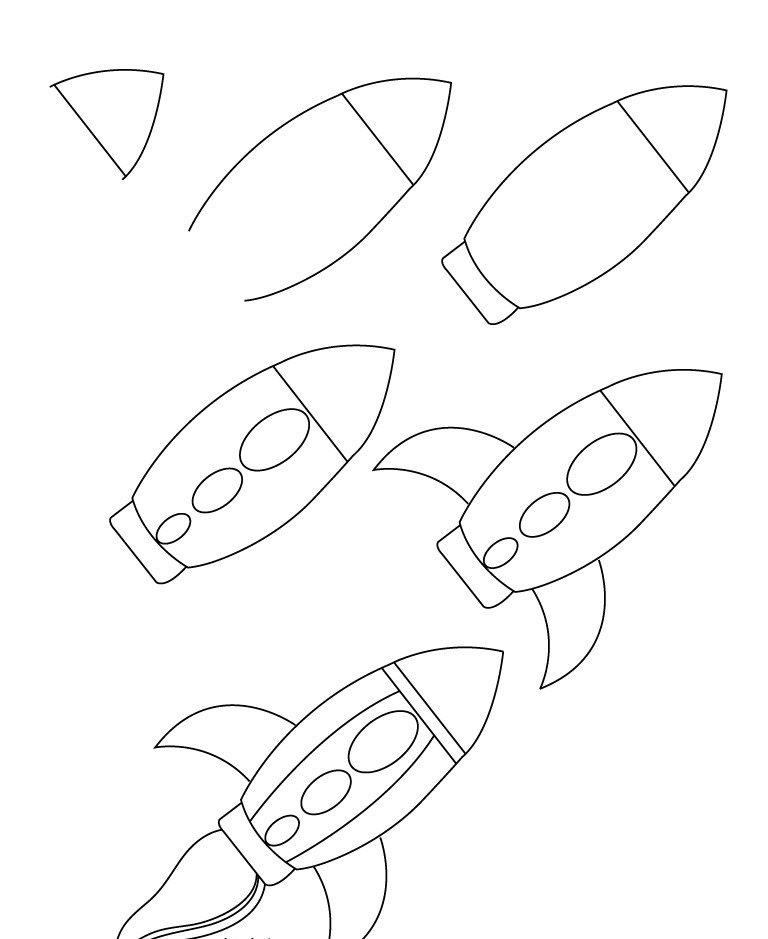 А главное помните, что проведенное время с ребенком БЕСЦЕННО!ОСТАВАЙТЕСЬ ДОМА И БУДЬТЕ ЗДОРОВЫ!!!
